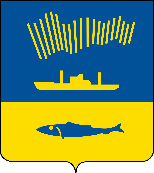 АДМИНИСТРАЦИЯ ГОРОДА МУРМАНСКАП О С Т А Н О В Л Е Н И Е 28.05.2020                                                                                                        № 1257В соответствии с Федеральным законом от 06.10.2003 № 131-ФЗ                       «Об общих принципах организации местного самоуправления в Российской Федерации», постановлением Правительства Российской Федерации                 от 17.12.2010 № 1050 «О реализации отдельных мероприятий государственной программы Российской Федерации «Обеспечение доступным и комфортным жильем и коммунальными услугами граждан Российской Федерации», постановлением Правительства Мурманской области от 30.09.2013 № 571-ПП «О государственной программе Мурманской области «Обеспечение комфортной среды проживания населения региона», Уставом муниципального образования город Мурманск, постановлением администрации города Мурманска от 15.01.2014 № 77 «Об утверждении порядка предоставления социальных выплат молодым и многодетным семьям – участникам подпрограммы «Обеспечение жильем молодых и многодетных семей города Мурманска» на 2018-2024 годы», согласно протоколам заседаний комиссии по рассмотрению заявлений и принятию решений о включении молодых и многодетных семей в списки получателей социальной выплаты от 18.12.2015 № 45/15, от 22.12.2015 № 46/15, от 24.12.2015 № 47/15, от 25.12.2015 № 48/15, от 15.01.2016 № 01/16, от 26.01.2016 № 02/16, от 03.02.2016 № 03/16,                       от 11.02.2016 № 04/16, от 19.02.2016 № 05/16, от 24.03.2016 № 08/16,                       от 06.04.2016 № 09/16, от 21.04.2016 № 11/16, от 27.04.2016 № 12/16,                      от 10.05.2016 № 13/16, от 18.05.2016 № 15/16, от 20.05.2016 № 16/16,                          от 25.05.2016 № 17/16, от 09.06.2016 № 20/16, от 14.06.2016 № 21/16,                        от 01.07.2016 № 25/16, от 07.07.2016 № 26/16, от 15.07.2016 № 27/16,                       от 22.07.2016 № 29/16, от 02.08.2016 № 31/16, от 05.08.2016 № 32/16,                     от 10.08.2016 № 33/16, от 18.08.2016 № 35/16, от 23.08.2016 № 36/16,                       от 26.08.2016 № 37/16, от 06.09.2016 № 38/16, от 12.09.2016 № 39/16,                         от 16.09.2016 № 40/16, от 23.09.2016 № 41/16, от 29.09.2016 № 42/16,                        от 04.10.2016 № 43/16, от 07.10.2016 № 44/16, от 13.10.2016 № 45/16,                       от 17.10.2016 № 46/16, от 24.10.2016 № 47/16, от 03.11.2016 № 49/16,                       от 09.11.2016 № 50/16, от 11.11.2016 № 51/16, от 16.11.2016 № 52/16,                       от 18.11.2016 № 53/16, от 23.11.2016 № 54/16, от 25.11.2016 № 55/16,                      от 30.11.2016 № 56/16, от 01.12.2016 № 57/16, от 07.12.2016 № 58/16,                      от 16.12.2016 № 59/16, от 21.12.2016 № 60/16, от 16.01.2017 № 01/17,                         от 25.01.2017 № 02/17, от 03.02.2017 № 03/17, от 15.02.2017 № 04/17,                          от 20.02.2017 № 05/17, от 01.03.2017 № 06/17, от 03.03.2017 № 07/17,                       от 09.03.2017 № 08/17, от 15.03.2017 № 09/17, от 29.03.2017 № 11/17,                      от 19.04.2017 № 14/17, от 25.04.2017 № 15/17, от 03.05.2017 № 16/17,                     от 18.05.2017 № 18/17, от 24.05.2017 № 19/17, от 01.06.2017 № 20/17,                       от 08.06.2017 № 21/17, от 23.06.2017 № 23/17, от 05.07.2017 № 24/17,                    от 26.07.2017 № 27/17, от 03.08.2017 № 28/17, от 11.08.2017 № 29/17,                      от 25.08.2017 № 31/17, от 06.09.2017 № 32/17, от 20.09.2017 № 33/17,                    от 23.11.2017 № 38/17, от 30.11.2017 № 39/17, от 07.12.2017 № 40/17,                       от 14.12.2017 № 41/17, от 22.12.2017 № 42/17, от 31.01.2018 № 03/18,                    от 07.02.2018 № 04/18, от 28.02.2018 № 07/18, от 08.06.2018 № 19/18,                 от 22.06.2018 № 21/18, от 20.07.2018 № 24/18, от 10.08.2018 № 27/18,                       от 27.08.2018 № 29/18, от 30.08.2018 № 30/18, от 27.09.2018 № 31/18,                      от 26.10.2018 № 33/18, от 21.11.2018 № 35/18, от 19.12.2018 № 37/18,                      от 21.01.2019 № 01/19, от 24.01.2019 № 02/19, от 30.01.2019 № 03/19,                                    от 07.02.2019 № 04/19, от 06.03.2019 № 07/19, от 22.03.2019 № 09/19,                         от 05.04.2019 № 11/19, от 08.05.2019 № 14/19, от 05.06.2019 № 17/19,                      от 14.06.2019 № 18/19, от 26.06.2019 № 19/19, от 03.07.2019 № 20/19,                        от 01.08.2019 № 22/19, от 08.08.2019 № 23/19, от 23.08.2019 № 25/19,                          от 29.08.2019 № 26/19, от 18.09.2019 № 28/19, от 27.09.2019 № 29/19,                       от 09.10.2019 № 30/19, от 18.10.2019 № 31/19, от 30.10.2019 № 32/19,                      от 08.11.2019 № 33/19, от 22.11.2019 № 34/19, от 04.12.2019 № 35/19,                     от 18.12.2019 № 36/19, от 17.01.2020 № 01/20, от 24.01.2020 № 02/20,                   от 05.02.2020 № 03/20. от 14.02.2020 № 04/20, от 26.02.2020 № 05/20,                    от 05.03.2020 № 06/20, от 11.03.2020 № 07/20, от 19.03.2020 № 08/20,                       от 27.03.2020 № 09/20, от 03.04.2020 № 10/20 п о с т а н о в л я ю: 1. Утвердить список молодых семей – участников мероприятия по обеспечению жильем молодых семей ведомственной целевой программы «Оказание государственной поддержки гражданам в обеспечении жильем и оплате жилищно-коммунальных услуг» государственной программы Российской Федерации «Обеспечение доступным и комфортным жильем и коммунальными услугами граждан Российской Федерации»                                        по муниципальному образованию город Мурманск на 2021 год согласно приложению к настоящему постановлению.2. Отделу информационно-технического обеспечения и защиты информации администрации города Мурманска (Кузьмин А.Н.) разместить настоящее постановление без приложения на официальном сайте администрации города Мурманска в сети Интернет.3. Контроль за выполнением настоящего постановления возложить на заместителя главы администрации города Мурманска Синякаева Р.Р.Глава администрациигорода Мурманска                                                                              Е.В. Никора